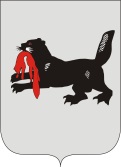 ИРКУТСКАЯ ОБЛАСТЬСЛЮДЯНСКАЯТЕРРИТОРИАЛЬНАЯ ИЗБИРАТЕЛЬНАЯ КОМИССИЯг. СлюдянкаО поощрениях Слюдянской территориальной избирательной комиссии В соответствии с положением о поощрениях Слюдянской территориальной избирательной комиссии, утвержденным решением комиссии от 10 декабря 2018 года №93/723, рассмотрев представления и ходатайства председателя комиссии Н.Л. Лазаревой,  Слюдянская территориальная избирательная комиссияРЕШИЛА:За победу в деловой игре «Выборы Лидера ученического сообщества», объявить Благодарность Слюдянской территориальной избирательной комиссии:          - Адамову Максиму Сергеевичу, учащемуся 10 класса «Средняя общеобразовательная школа №12» г. Байкальска;          - Емельянцеву Дмитрию Сергеевичу, учащемуся 9 класса МБОУ основной общеобразовательной школы №1 г. Слюдянки.  За активное участие в деловой игре «Выборы Лидера ученического сообщества»  объявить Благодарность Слюдянской территориальной избирательной комиссии:          - Бобковой Лидии Владимировне, учащейся 8 класса «Средняя общеобразовательная школа №11» г. Байкальска;          - Непомнящих Алине Александровне, учащейся 10 класса  МБОУ «Средняя общеобразовательная школа №10» г. Байкальска;          - Добровой Елене Юрьевне, учащейся 9 класса МБОУ средней общеобразовательной школы №2 г. Слюдянки;         - Руденко Татьяне Андреевне, учащейся 11 класса МБОУ средней общеобразовательной школы №49 г. Слюдянки;        - Рыдовой Ольге Андреевне, учащейся 10 класса МБОУ средней общеобразовательной школы №4 г. Слюдянки;          - Сыровой Асие Исмаровне, учащейся 9 класса МБОУ «средняя общеобразовательная школа №50 г. Слюдянки».         3.За активное содействие и подготовку команд для участия в деловойигре «Выборы Лидера ученического сообщества» поощрить Благодарственным письмом Слюдянской территориальной избирательной комиссии:- Ильенко Елену Ивановну, заместителя директора по воспитательной работе МБОУ основной общеобразовательной школы №1 г. Слюдянки;          - Кулакову Ларису Викторовну, учителя истории и обществознания  МБОУ «Средняя общеобразовательная  школа №12»  г. Байкальска;         - Кибиреву Юлию Владимировну, заместителя директора по воспитательной работе МБОУ «Средняя общеобразовательная школа №10»  г. Байкальска;         - Григорович Александру Александровну, педагога-организатора  МБОУ «Средняя общеобразовательная школа №50 г. Слюдянки»,         - Казанцеву Ольгу Георгиевну, заместителя директора по воспитательной работе  МБОУ средней общеобразовательной школы №4 г. Слюдянки;         - Селиванову Елену Владимировну,  заместителя директора по воспитательной работе  МБОУ средней общеобразовательной школы №49 г. Слюдянки.         4. Разместить настоящее решение  в разделе «Избирательная комиссия» на официальном сайте администрации муниципального образования Слюдянский район.Председатель комиссии						      Н.Л. ЛазареваСекретарь комиссии							      Н.Л. ТитоваР Е Ш Е Н И ЕР Е Ш Е Н И Е06 марта 2019 года№ 96/741 